Oak Class – Remote Learning Schedule – Term 3 – Week 2ComputingWork through some of the coding activities on “Purple Mash”.  Message me on “Purple Mash” when you’ve completed them, so I can see all of the good work you’ve been doing.EnglishRead the poem “The Malfeasance” by Alan Bold (on the separate document). Look at the rhyming structure of the poem and think about what each of the paragraphs is about, for example the first paragraph “sets the scene”.  Try to write a poem about the monster you have drawn in the same pattern as “The Malfeasance”.Historyhttps://www.bbc.co.uk/bitesize/topics/z87tn39/articles/zc8yb9qFollowing the link, look at the page “What was it like to live in an Ancient Greek family?”  Write a description of what Greek houses and fashion were like.  Draw some pictures to accompany your writing.MathsComplete the work set for you on MyMaths.https://www.youtube.com/watch?v=WBVzoaFi90EFor a fun art problem involving maths, watch the video on making tessellations and see if you can do the same.ScienceFind out what makes a healthy diet and the impact on the body of a poor diet.  Get some ideas from the website below and make a poster about what you have learnt.https://www.bhf.org.uk/informationsupport/support/healthy-living/healthy-eating/healthy-eating-toolkit/eatwell-plateDaily Core Tasks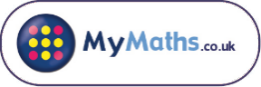 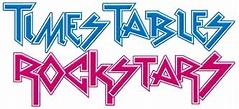 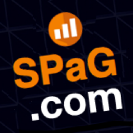 